Додаток 2.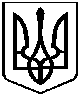 _____________________________________________ ради,(назва сiльськоі/селищної ради)_________________________ району, ___________ областi(назва району)Р I Ш Е Н Н Я___________ сесія _____________ скликаннявід “___” _______________ 20__ р.Про створеннягромадського пасовищаРозглянувши заяву гр. ________________________________, уповноваженої(прізвище, ім’я, по батькві)особи власників худоби територіальної громади від “___” _______________ 201_ р., щодо забезпечення в потребі випасання громадського ската на землях кормових угідь сільськогосподасрького призначення державної власності розташованої на території _________________ ради, _________________ району,(назва ради)                                                (назва району)____________ області, відповідно до статтi 26 Закону України “Про мiсцеве самоврядування в Українi”, статей 34, 38 Земельного кодексу України, частини п’ятої розділу другому “Прикінцеві та перехідні положення” Закону України “Про внесення змін до деяких законодавчих актів України щодо розмежування земель державної та комунальної власності” _____________ рада ВИРIШИЛА, –(назва ради)1. Доручити голові _______________________________   ________________(прізвище, ім’я, по батькові)                                                        (назва ради)подати клопотання до Головного управління Держземагентства у ___________області стосовно отримання дозволу на розробку проекту землеустрою щодо відведення земельної ділянки для створення громадського пасовища орієнтовною площею ________ га, за рахунок земель державної власності, розташованих на території ________________ ради, _____________ району, __________ області.                           (назва ради)                                      (назва району)2. Затвердити Положення про громадське пасовище, яке створюється в адміністративних межах __________________ ради, _________________ району,(назва ради)                                                (назва району)_______________________________ області (додається).3. Контроль за виконанням цього рішення покласти на _____________________________________.(голову ради/голову комісії)_________________________   _________________   ________________________(сiльський/селищний голова)                                       (підпис)                                           (прізвище, ім’я, по батькові)М.П.